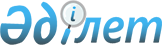 Индустриялық даму және өнеркәсіптік қауіпсіздік саласындағы азаматтық қызметшілер лауазымдарының тізілімін бекіту туралыҚазақстан Республикасы Инвестициялар және даму министрінің м.а. 2015 жылғы 26 қарашадағы № 1111 бұйрығы. Қазақстан Республикасының Әділет министрлігінде 2015 жылы 26 желтоқсанда № 12549 болып тіркелді      РҚАО-ның ескертпесі!

      Бұйрық 01.01.2016 ж. бастап қолданысқа енгізіледі.

      2015 жылғы 23 қарашадағы Қазақстан Республикасы Еңбек кодексінің 139-бабы 5-тармағына сәйкес БҰЙЫРАМЫН:



      1. Қоса беріліп отырған Индустриялық даму және өнеркәсіптік қауіпсіздік саласындағы азаматтық қызметшілер лауазымдарының тізілімі бекітілсін.



      2. Қазақстан Республикасы Инвестициялар және даму министрлігінің Индустриялық даму және өнеркәсіптік қауіпсіздік комитеті (А.Қ. Ержанов):

      1) осы бұйрықтың Қазақстан Республикасы Әділет министрлігінде мемлекеттік тіркелуін;

      2) осы бұйрық Қазақстан Республикасы Әділет министрлігінде мемлекеттік тіркелгеннен кейін күнтізбелік он күн ішінде мерзімді баспа басылымдарында және «Әділет» ақпараттық-құқықтық жүйесінде, сондай-ақ Қазақстан Республикасы нормативтік құқықтық актілерінің эталондық бақылау банкіне енгізу үшін Республикалық құқықтық ақпарат орталығына оның көшірмелерін баспа және электронды түрде ресми жариялауға жіберуді;

      3) осы бұйрықты Қазақстан Республикасы Инвестициялар және даму министрлігінің интернет-ресурсында және мемлекеттік органдардың интранет-порталында орналастыруды;

      4) осы бұйрық Қазақстан Республикасы Әділет министрлігінде мемлекеттік тіркелгеннен кейін он жұмыс күні ішінде Қазақстан Республикасы Инвестициялар және даму министрлігінің Заң департаментіне осы бұйрықтың 2-тармағының 1), 2) және 3) тармақшаларында көзделген іс-шаралардың орындалуы туралы мәліметтердің ұсынылуын қамтамасыз етсін.



      3. Осы бұйрықтың орындалуын бақылау Қазақстан Республикасы Инвестициялар және даму министрлігінің жауапты хатшысы З.С. Сағыновқа жүктелсін.



      4. Осы бұйрық 2016 жылғы 1 қаңтардан бастап қолданысқа енгізіледі және ресми жариялауға жатады.      Қазақстан Республикасының

      Инвестициялар және даму

      министрінің міндетін атқарушы              А. Рау      «КЕЛІСІЛДІ»:

      Қазақстан Республикасының

      Денсаулық сақтау және

      әлеуметтік даму министрі

      ___________ Т. Дүйсенова

      2015 жылғы 30 қараша

Қазақстан Республикасы          

Инвестициялар және даму          

министрінің міндетін атқарушының     

2015 жылғы 26 қарашадағы         

№ 1111 бұйрығымен             

бекітілген                  

           Индустриялық даму және өнеркәсіптік қауіпсіздік

    саласындағы азаматтық қызметшілер лауазымдарының тізілімі      Ескертпе:

      * - ММ – мемлекеттік мекеме

Индустриялық даму және            

өнеркәсіптік қауіпсіздік           

саласындағы азаматтық            

қызметшілер лауазымдарының          

тізіліміне қосымша                

Басқару жауапкершілігінің дәрежесіне байланысты республикалық,

облыстық, аудандық маңызы бар ұйымдарда индустриялық даму

және өнеркәсіптік қауіпсіздік саласының мемлекеттік

мекемелерінің таралуы      Қазақстан Республикасы Инвестициялар және даму министрлігі Индустриялық даму және өнеркәсіптік қауіпсіздік комитеті «Микрография ғылыми-зерттеу институты» республикалық мемлекеттік мекемесі республикалық маңызы бар мекемелерге жатады.
					© 2012. Қазақстан Республикасы Әділет министрлігінің «Қазақстан Республикасының Заңнама және құқықтық ақпарат институты» ШЖҚ РМК
				Тобы
Сатысы
Лауазымдар атауы
А блогы - басқарушы персонал
А11Республикалық маңызы бар ММ*директорыА11-1Республикалық маңызы бар ММ*директорының орынбасарыА21Республикалық маңызы бар ММ*бас бухгалтеріА21-1Республикалық маңызы бар ММ*бас бухгалтерінің орынбасарыА31Республикалық маңызы бар ММ*бөлім бастығыА31-1Республикалық маңызы бар ММ* бөлім бастығының орынбасарыА32Республикалық маңызы бар ММ*топ басшысыА33Республикалық маңызы бар ММ* жетекші инженерВ блогы - негізгі персонал
В21Біліктілігі жоғары деңгейдегі жоғары санатты инженерВ22Біліктілігі жоғары деңгейдегі бірінші санатты инженерВ23Біліктілігі жоғары деңгейдегі екінші санатты инженерВ24Біліктілігі жоғары деңгейдегі санаты жоқ инженерВ31Бiлiктiлiгi орташа деңгейдегі жоғары санатты техникВ32Бiлiктiлiгi орташа деңгейдегі бірінші санатты техникВ33Бiлiктiлiгi орташа деңгейдегі екінші санатты техникВ34Бiлiктiлiгi орташа деңгейдегі санаты жоқ техникВ блогы – денсаулық сақтау
В31Біліктілігі жоғары деңгейдегі жоғары санатты

медициналық медбике (мейіргер)В32Біліктілігі жоғары деңгейдегі бірінші санатты медициналық медбике (мейіргер)В33Біліктілігі жоғары деңгейдегі екінші санатты медициналық медбике (мейіргер)В34Біліктілігі жоғары деңгейдегі санаты жоқ медициналық медбике (мейіргер)В41Бiлiктiлiгi орташа деңгейдегі жоғары санатты медициналық медбике (мейіргер)В42Бiлiктiлiгi орташа деңгейдегі бірінші санатты медициналық медбике (мейіргер)В43Бiлiктiлiгi орташа деңгейдегі екінші санатты медициналық медбике (мейіргер)В44Бiлiктiлiгi орташа деңгейдегі санаты жоқ медициналық медбике (мейіргер)С блогы - әкімшілік персонал
С1Жылу, су, газ құбыры және кәріз жүйелерін күтіп-ұстау учаскесінің басшысы; көлік цехының басшысы; әкімшілік-шаруашылық бөлімінің басшысы; ғимараттар мен үй- жайларды жөндеу құрылыс жұмыстарын өндіруші учаскесінің басшысы; жөндеу - механикалық учаскесінің басшысы; байланыс, күзет сигнализациясы және химиялық өрт сөндіру учаскесінің басшысы; өрт қызметі командасының басшысыС2Бiлiктiлiгi жоғары деңгейдегі кадр жөніндегі инспекторС2Бiлiктiлiгi жоғары деңгейдегі аудиторС2Бiлiктiлiгi жоғары деңгейдегі экономистС2Бiлiктiлiгi жоғары деңгейдегі мемлекеттік сатып алу бөлімінің менеджеріС2Бiлiктiлiгi жоғары деңгейдегі бухгалтерС2Бiлiктiлiгi жоғары деңгейдегі механикС2Бiлiктiлiгi жоғары деңгейдегі байланыс, жабдықтау, ғимараттар мен құрылымдарды түгендеу, ақпаратты қорғау жөніндегі, қауіпсіздік және еңбекті қорғау жөніндегі инженерС2Бiлiктiлiгi жоғары деңгейдегі аудармашыС2Бiлiктiлiгi жоғары деңгейдегі заңгерС3Орталық қойманың меңгерушісіС3Ауысым бастығыС3Бiлiктiлiгi орташа деңгейдегі материалдық құндылықтарды сақтау жөніндегі қойма менеджеріС3Бiлiктiлiгi орташа деңгейдегі байланыс технигіС3Бiлiктiлiгi орташа деңгейдегі кадр жөніндегі инспекторС3Бiлiктiлiгi орташа деңгейдегі экономистС3Бiлiктiлiгi орташа деңгейдегі мемлекеттік сатып алу менеджеріС3Бiлiктiлiгi орташа деңгейдегі бухгалтерС3Бiлiктiлiгi орташа деңгейдегі механикС3Бiлiктiлiгi орташа деңгейдегі аудармашыС3Шаруашылық меңгерушісіС3Бiлiктiлiгi орташа деңгейдегі заң кеңесшісіD блогы - қосалқы персонал
DОператор, іс жүргізуші, мұрағатшы, хатшы, күзетші